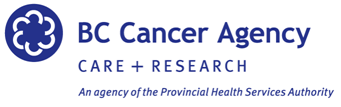 BCCA Data Access Request (DAR)
Revised: 24 May 2015SECTION I: APPLICANT INFORMATIONSECTION I: APPLICANT INFORMATIONSECTION I: APPLICANT INFORMATIONSECTION I: APPLICANT INFORMATIONSECTION I: APPLICANT INFORMATIONSECTION I: APPLICANT INFORMATIONSECTION I: APPLICANT INFORMATIONSECTION I: APPLICANT INFORMATIONPRINCIPAL INVESTIGATOR / APPLICANT PRINCIPAL INVESTIGATOR / APPLICANT PRINCIPAL INVESTIGATOR / APPLICANT PRINCIPAL INVESTIGATOR / APPLICANT PRINCIPAL INVESTIGATOR / APPLICANT PRINCIPAL INVESTIGATOR / APPLICANT PRINCIPAL INVESTIGATOR / APPLICANT PRINCIPAL INVESTIGATOR / APPLICANT LAST NAMELAST NAMELAST NAMELAST NAMELAST NAMEFIRST NAMEFIRST NAMEPOSITIONDEPARTMENTDEPARTMENTDEPARTMENTDEPARTMENTDEPARTMENTDEPARTMENTDEPARTMENTDEPARTMENTEMPLOYER ORGANIZATIONEMPLOYER ORGANIZATIONEMPLOYER ORGANIZATIONEMPLOYER ORGANIZATIONEMPLOYER ORGANIZATIONEMPLOYER ORGANIZATIONEMPLOYER ORGANIZATIONEMPLOYER ORGANIZATIONIF EMPLOYER ORGANIZATION IS NOT BCCA, SPECIFY FACILITY/ORGANIZATION AFFILIATION WITH BCCA, IF ANYIF EMPLOYER ORGANIZATION IS NOT BCCA, SPECIFY FACILITY/ORGANIZATION AFFILIATION WITH BCCA, IF ANYIF EMPLOYER ORGANIZATION IS NOT BCCA, SPECIFY FACILITY/ORGANIZATION AFFILIATION WITH BCCA, IF ANYIF EMPLOYER ORGANIZATION IS NOT BCCA, SPECIFY FACILITY/ORGANIZATION AFFILIATION WITH BCCA, IF ANYIF EMPLOYER ORGANIZATION IS NOT BCCA, SPECIFY FACILITY/ORGANIZATION AFFILIATION WITH BCCA, IF ANYIF EMPLOYER ORGANIZATION IS NOT BCCA, SPECIFY FACILITY/ORGANIZATION AFFILIATION WITH BCCA, IF ANYIF EMPLOYER ORGANIZATION IS NOT BCCA, SPECIFY FACILITY/ORGANIZATION AFFILIATION WITH BCCA, IF ANYIF EMPLOYER ORGANIZATION IS NOT BCCA, SPECIFY FACILITY/ORGANIZATION AFFILIATION WITH BCCA, IF ANYPHONEPHONEEXT.EMAILEMAILEMAILEMAILEMAILIf this project has a different PI from the one that appears on ethics review or data linkage documentation, indicate the reason for the discrepancy.       If this project has a different PI from the one that appears on ethics review or data linkage documentation, indicate the reason for the discrepancy.       If this project has a different PI from the one that appears on ethics review or data linkage documentation, indicate the reason for the discrepancy.       If this project has a different PI from the one that appears on ethics review or data linkage documentation, indicate the reason for the discrepancy.       If this project has a different PI from the one that appears on ethics review or data linkage documentation, indicate the reason for the discrepancy.       If this project has a different PI from the one that appears on ethics review or data linkage documentation, indicate the reason for the discrepancy.       If this project has a different PI from the one that appears on ethics review or data linkage documentation, indicate the reason for the discrepancy.       If this project has a different PI from the one that appears on ethics review or data linkage documentation, indicate the reason for the discrepancy.       PRIMARY CONTACT (if different than the Applicant)PRIMARY CONTACT (if different than the Applicant)PRIMARY CONTACT (if different than the Applicant)PRIMARY CONTACT (if different than the Applicant)PRIMARY CONTACT (if different than the Applicant)PRIMARY CONTACT (if different than the Applicant)PRIMARY CONTACT (if different than the Applicant)PRIMARY CONTACT (if different than the Applicant)LAST NAMELAST NAMELAST NAMELAST NAMELAST NAMEFIRST NAMEFIRST NAMEPOSITIONDEPARTMENTDEPARTMENTDEPARTMENTDEPARTMENTDEPARTMENTDEPARTMENTDEPARTMENTDEPARTMENTEMPLOYER ORGANIZATIONEMPLOYER ORGANIZATIONEMPLOYER ORGANIZATIONEMPLOYER ORGANIZATIONEMPLOYER ORGANIZATIONEMPLOYER ORGANIZATIONEMPLOYER ORGANIZATIONEMPLOYER ORGANIZATIONPHONEPHONEEXT.EMAILEMAILEMAILEMAILEMAILPERSONS WHO WILL HAVE ACCESS TO THE REQUESTED DATAPERSONS WHO WILL HAVE ACCESS TO THE REQUESTED DATAPERSONS WHO WILL HAVE ACCESS TO THE REQUESTED DATAPERSONS WHO WILL HAVE ACCESS TO THE REQUESTED DATAPERSONS WHO WILL HAVE ACCESS TO THE REQUESTED DATAPERSONS WHO WILL HAVE ACCESS TO THE REQUESTED DATAPERSONS WHO WILL HAVE ACCESS TO THE REQUESTED DATAPlease list anyone (excluding the Applicant) on the team that will access the project data. A signed ‘BCCA DAR Confidentiality Undertaking’ will be required for each identified individual before any data are released. If changes to study personnel occur after data are released, the Applicant is expected to submit additional undertakings for additional team members at that time. Please list anyone (excluding the Applicant) on the team that will access the project data. A signed ‘BCCA DAR Confidentiality Undertaking’ will be required for each identified individual before any data are released. If changes to study personnel occur after data are released, the Applicant is expected to submit additional undertakings for additional team members at that time. Please list anyone (excluding the Applicant) on the team that will access the project data. A signed ‘BCCA DAR Confidentiality Undertaking’ will be required for each identified individual before any data are released. If changes to study personnel occur after data are released, the Applicant is expected to submit additional undertakings for additional team members at that time. Please list anyone (excluding the Applicant) on the team that will access the project data. A signed ‘BCCA DAR Confidentiality Undertaking’ will be required for each identified individual before any data are released. If changes to study personnel occur after data are released, the Applicant is expected to submit additional undertakings for additional team members at that time. Please list anyone (excluding the Applicant) on the team that will access the project data. A signed ‘BCCA DAR Confidentiality Undertaking’ will be required for each identified individual before any data are released. If changes to study personnel occur after data are released, the Applicant is expected to submit additional undertakings for additional team members at that time. Please list anyone (excluding the Applicant) on the team that will access the project data. A signed ‘BCCA DAR Confidentiality Undertaking’ will be required for each identified individual before any data are released. If changes to study personnel occur after data are released, the Applicant is expected to submit additional undertakings for additional team members at that time. Please list anyone (excluding the Applicant) on the team that will access the project data. A signed ‘BCCA DAR Confidentiality Undertaking’ will be required for each identified individual before any data are released. If changes to study personnel occur after data are released, the Applicant is expected to submit additional undertakings for additional team members at that time. FIRST NAME LAST NAMEFIRST NAME LAST NAMEFIRST NAME LAST NAMEINSTITUTIONINSTITUTIONPOSITIONPOSITIONFIRST NAME LAST NAMEFIRST NAME LAST NAMEFIRST NAME LAST NAMEINSTITUTIONINSTITUTIONPOSITIONPOSITIONFIRST NAME LAST NAMEFIRST NAME LAST NAMEFIRST NAME LAST NAMEINSTITUTIONINSTITUTIONPOSITIONPOSITIONFIRST NAME LAST NAMEFIRST NAME LAST NAMEFIRST NAME LAST NAMEINSTITUTIONINSTITUTIONPOSITIONPOSITIONFIRST NAME LAST NAMEFIRST NAME LAST NAMEFIRST NAME LAST NAMEINSTITUTIONINSTITUTIONPOSITIONPOSITIONFIRST NAME LAST NAMEFIRST NAME LAST NAMEFIRST NAME LAST NAMEINSTITUTIONINSTITUTIONPOSITIONPOSITIONFIRST NAME LAST NAMEFIRST NAME LAST NAMEFIRST NAME LAST NAMEINSTITUTIONINSTITUTIONPOSITIONPOSITIONSECTION II: PROJECT DESCRIPTIONPROJECT TITLETITLE DIFFERENCEIf this project has a different title from the one that appears on ethics review or data linkage approval documentation, indicate the reason for the discrepancy.PUBLIC INTEREST VALUE/PUBLIC BENEFITS OF PROJECTPROJECT OBJECTIVES: RESEARCH QUESTIONS AND HYPOTHESESPROJECT DESCRIPTIONProvide a general description of the project to be undertaken (include background, research and statistical methodology, all sources of data, details of any record linkages)STUDY POPULATION AND INCLUSION/EXCLUSION CRITERIAProvide a description of the study population and inclusion/exclusion criteria needed to select the subjects/data. 
Describe the criteria that should be applied to select your subjects/data within all of the requested data sources. (A sample study population is provided below) NOTE: Applicants are advised that any changes to the study population after approval may require an amendment and further review and approval by the Data Steward(s).EXAMPLE of DAR study population descriptionAll invasive cervical cancer cases (ICDO-3 code C53) diagnosed 1999-2000, age at diagnosis 30-60; BC residents at diagnosis. We would also like the date of the most recent pap smear from the cervical cancer screening database prior to diagnosis (if one exists) where the smear site = cervix.USE OF ‘PERSONAL INFORMATION’In accordance with privacy law only the minimal amount of ‘Personal Information’ necessary for the project can be disclosed by the BCCA.  In this section explain in detail why the project cannot be accomplished without access to this information in individually or potentially identifiable format:  Research rationales describing why each identifying field is required must be supplied before they will be considered for release. Note these fields are all identified on the BCCA DAR Field Extraction List with an ‘*’:REQUEST TO CONTACT INDIVIDUALS/PHYSICIANS  Yes   NoThe Applicant should not contact any individual to whom ‘Personal Information’ relates, either directly or indirectly, unless they have been authorized to do so.  Contacting individuals using information from BCCA data repositories may require permission of the Office of the Information and Privacy Commissioner of BC.  The Applicant should be aware that, if authorized, contacting individuals or their physicians using information from the BC Cancer Agency is only permitted under a strict contact protocol. Applicants should contact datareq@bccancer.bc.ca for direction on studies that aim to contact individuals or physicians.If individuals or their physicians will be contacted, provide an explanation of the purpose for the planned contact and the proposed method that will be used. Please also include any proposed materials to be sent along to the individual or physician with your application.       DATA RETRIEVAL INTERVALDescribe data retrieval interval (e.g. one time, weekly, monthly, data updates, need accrue to max. # of patients/cases etc.).DATA FIELDSSubmit BCCA DAR Field Extraction Checklist for list of data fields requiredOUTPUT FORMATIndicate the desired data file output format (e.g. Access, Excel, tab/comma-separated value/fixed width file etc.)PROJECT OUTPUTWhat is the intended output from your project? (e.g. peer-reviewed publication, technical report, conference presentation)?	     PROJECT TIMELINESpecify any deadlines you have with respect to the receipt of your data?SECTION III: DATA LINKAGESIf your project includes linking to data sources other than those noted on the BCCA DAR Field Extraction Checklist, complete and attach the BCCA DAR Data Linkages form.SECTION IV: FUNDINGDo you have data retrieval and preparation funding available?       If yes, who is funding your research project (Identify ALL funding, commissioning and contracting sources, including those requested but not yet confirmed plus Expiry Dates)       SECTION V: DATA SECURITY AND TERMS OF USEPHYSICAL LOCATION AND SECURITY OF DATAAll project records containing ‘Personal Information’ must be contained in a physically secure location.  No records can be left visible and unattended.At what address will the records containing ‘Personal Information’ and any notes be stored:Indicate any physical security features in place at the above location to secure the ‘Personal Information’ against unauthorized access?NOTE: All physical locations housing data must be locked, except when an individual authorized to access the data is present.ORGANIZATIONAL SAFEGUARDSThe Applicant will provide organizational safeguards that will support the security and confidentiality of ‘Personal Information’ in this project.Technical Safeguards for Electronic RecordsThe Applicant understands and agrees that anyone allowed access to the data shall not remove or have remote access to any ‘Personal Information’ from any location outside of Canada. Please provide information on the technical safeguards that are in place to protect the electronic records:a) For data storage within BCCA/PHSA environment please indicate: i) network location:  BCCA/PHSA secure network
 BC Cancer Research Centre secure network
ii) folder protections: Data will be stored in a network folder with access restricted to project team members. 
Do you need us to setup a network folder for your project in our secure file location?  Yes   NoIf both i) and ii) have been checked above, please skip to #4 below. b) For data stored outside of the BCCA/PHSA environment:Please indicate any technical safeguards in place to protect the records:If data are to be stored on a personal computer, laptop or portable storage device, please justify why this is the case and why the data cannot be stored on an institutional computer network (note that this type of request would rarely be approved in the absence of a significant research rationale as to why this type of storage is required) :      Attach any relevant documentation that describes the secure environment if data are to be stored outside of the PHSA/BCCA environment.REMOVAL AND DESTRUCTION OF PERSONAL IDENTIFIERSIn accordance in FIPPA legislation, the Applicant will remove and destroy any individual identifiers in the information at the earliest reasonable time at which it can be accomplished consistent with the research purpose described in this application.  Please describe how the data set will be de-identified (e.g. identifiers replaced with random study ID’s, dates replaced with time intervals, etc.) and when the identifiers will be removed.       Section VI: REQUIRED DOCUMENTATION CHECKLISTEthics review may be pending, but all other documents must be included.  Final ethics approval certificates must be provided before data will be released.  Electronic copies of all documents must be provided.PLEASE SUBMIT A COPY OF ALL APPLICABLE DOCUMENTS NOTED BELOWResearch Ethics Board (REB) Approval: Please attach the following documentation and approvals: Copy of REB approval certificateCopy of REB applicationThe application and protocol submitted for review by the REB.Copies of ALL supporting documentation reviewed by the REB.  For example, on UBC’s certificates, these are noted under “List of Documents Approved”.Copies of informed consent forms and any other documents provided to participants, as noted on REB approval certificate/application.Research Grant Competition Privacy Commissioner’s Approval - if approval has been obtained to use the requested identifiable information for study recruitment purposes.Funding AgreementBCCA DAR Field Extraction ChecklistBCCA DAR Data Linkages Authorization to link external data to BCCA data holdings (e.g. agreement with or email/letter of support from Data Steward of external data source and any relevant documentation).All the above documents will become part of the DAR application and will be reviewed by the applicable Data Steward(s)IF THE PROJECT HAS NOT BEEN APPROVED OR SUBMITTED FOR REVIEW BY AN ACCEPTABLE RESEARCH ETHICS BOARD, the Data Steward(s) may refuse to consider the application.ONCE APPLICATION IS COMPLETEsave document to your filessubmit the application form/attachments  electronically to datareq@bccancer.bc.ca.WHY A DAR? A DAR must be completed for all research projects and secondary-use requests for access to BCCA data. This is to ensure compliance with provincial privacy legislation around use and disclosure of ‘Personal Information’.   The following types of data may be considered as ’‘Personal Information’’: Small Cell Aggregate: aggregate data with small cell counts (e.g. cells < 5) may be treated as requests for identifying information.Potentially Identifiable: Data elements which include information (i.e. Medical history, diagnosis date, birth date, death date, postal code) that a person can use in combination with other information, to re-identify an individual; this includes line listed data that has been stripped of overt identifiers such as name, address, etc.Identifiable: Data elements include names, addresses, personal health number or other similar identifying numbers.NOTICE TO APPLICANTS1) Prior to completing this form, please review the Requests for Access to Identifiable or Potentially Identifiable Data Extracts for Research and Other Secondary Uses Policy designed to address privacy compliance for data applications and provide request evaluation criteria. Please note that the more information you provide upfront through this form, the faster we are able to process your request for review.2) Collection of the information which the applicant provides on this form is authorized by Section 26(c) of the 'Freedom of Information and Privacy Protection Act'.  It is required for the operations of a program of the BC Cancer Agency.  Any questions about the ‘Personal Information’ required on this form may be directed to:Cindy Brice, PHSA Corporate Director Information Access & PrivacyPhone:  604-707-5834       Email: cbrice@phsa.ca3) The BC Cancer Agency may publish a list of approved research projects and researchers that utilize BC Cancer Agency data.4) Should this application for data access be approved, the Applicant will be required to sign an Terms and Conditions of Use which sets out specific terms and conditions of use for any data provided as a result of this application.